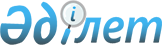 О предоставлении социальной поддержки специалистам в области здравоохранения, образования, социального обеспечения, культуры, спорта и агропромышленного комплекса, прибывшим для работы и проживания в сельские населенные пункты Хобдинского района в 2014 году
					
			Утративший силу
			
			
		
					Решение маслихата Хобдинского района Актюбинской области от 28 марта 2014 года № 141. Зарегистрировано Департаментом юстиции Актюбинской области 22 апреля 2014 года № 3845. Утратило силу в связи с истечением срока применения – (письмо Кобдинского районного маслихата Актюбинской области от 5 января 2015 года № 5-05/02)     Сноска. Утратило силу в связи с истечением срока применения – (письмо Кобдинского районного маслихата Актюбинской области от 05.01.2015 № 5-05/02).



      В соответствии со статьей 6 Закона Республики Казахстан от 23 января 2001 года «О местном государственном управлении и самоуправлении в Республике Казахстан», пунктом 8 статьи 18 Закона Республики Казахстан от 8 июля 2005 года «О государственном регулировании развития агропромышленного комплекса и сельских территорий», с постановлением Правительства от 18 февраля 2009 года «Об утверждении размеров и Правил предоставления мер социальной поддержки специалистам здравоохранения, образования, социального обеспечения, культуры и спорта, прибывшим для работы и проживания в сельские населенные пункты», Хобдинский районный маслихат РЕШИЛ:

       1. 

Предоставить специалистам в области здравоохранения, образования, социального обеспечения, культуры, спорта и агропромышленного комплекса, прибывшим для работы и проживания в сельские населенные пункты Хобдинского района в 2014 году следующие виды социальной поддержки:

      1) 

подъемное пособие в сумме, равной семидесятикратному месячному расчетному показателю;

      2) 

бюджетный кредит для приобретения или строительства жилья в сумме, не превышающей одну тысячу пятисоткратный размер месячного расчетного показателя.

      2. 

Настоящее решение вводится в действие по истечении десяти календарных дней со дня его первого официального опубликования.

 

 
					© 2012. РГП на ПХВ «Институт законодательства и правовой информации Республики Казахстан» Министерства юстиции Республики Казахстан
				      Председатель сессии районного

      маслихата

      Секретарь районного маслихатаС.МЕНДЫГАРИН

Л.ИСМАГАМБЕТОВА